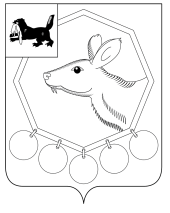 30.03.2018№ 28/10РОССИЙСКАЯ ФЕДЕРАЦИЯИРКУТСКОЙ ОБЛАСТИМУНИЦИПАЛЬНОЕ ОБРАЗОВАНИЕ«БАЯНДАЕВСКИЙ РАЙОН»ДУМАРЕШЕНИЕОБ УТВЕРЖДЕНИИ ОТЧЕТА О ДЕЯТЕЛЬНОСТИДУМЫ МО «БАЯНДАЕВСКИЙ РАЙОН»ЗА 2017 ГОД   Заслушав информацию Председателя Думы муниципального образования «Баяндаевский район» В.И. Здышова, в соответствии с Федеральным законом от 06.10.2003 N 131-ФЗ "Об общих принципах организации местного самоуправления в Российской Федерации", Федеральным законом от 09.02.2009 N 8-ФЗ "Об обеспечении доступа к информации о деятельности государственных органов и органов местного самоуправления", руководствуясь ст.ст. 27, 47 Устава муниципального образования «Баяндаевский район», ст. 10 Регламента Думы муниципального образования «Баяндаевский район», утвержденного решением Думы МО «Баяндаевский район» от «04» октября 2011 г. № 21/4, РЕШИЛА:1. Утвердить Отчет о деятельности Думы муниципального образования «Баяндаевский район» за 2017 год (прилагается).2. Данное решение подлежит официальному опубликованию в газете «Заря» и размещению на официальном сайте муниципального образования «Баяндаевский район» в информационно-телекоммуникационной сети общего пользования "Интернет".Председатель Думы муниципального образования «Баяндаевский район»В.И. ЗдышовУтвержден решениемДумы МО «Баяндаевский район»от 30 марта 2018 года № 28/10 ОТЧЕТО ДЕЯТЕЛЬНОСТИДУМЫ МО «БАЯНДАЕВСКИЙ РАЙОН»ЗА 2017 ГОД1. Формы работы Думы МО «Баяндаевский район»В соответствии с Федеральным законом от 06.10.2003 N 131-ФЗ "Об общих принципах организации местного самоуправления в Российской Федерации", Уставом МО «Баяндаевский район» и Регламентом Думы МО «Баяндаевский район» деятельность Думы МО «Баяндаевский район» (далее – Дума района) в отчетном периоде осуществлялась по следующим направлениям:1) нормотворческая деятельность, в том числе:- разработка проектов решений Думы района;- анализ проектов правовых актов, выносимых на рассмотрение Думы района субъектами правотворческой инициативы (инициаторами), подготовка замечаний, предложений (поправок) по рассматриваемым проектам решений, принятие по ним решений на сессиях Думы района;- разработка проектов законодательных инициатив Думы района, вносимых в Законодательное Собрание Иркутской области; 2) деятельность в формах, установленных Уставом муниципального образования «Баяндаевский район», по осуществлению контроля за исполнением органами и должностными лицами местного самоуправления полномочий по решению вопросов местного значения; 3) взаимодействие с органами государственной власти, мэром МО «Баяндаевский район»  (далее - мэр района) и администрацией МО «Баяндаевский район» (далее - администрация района), Контрольно-счетной палатой МО «Баяндаевский район», совместное планирование нормотворческой деятельности и решение вопросов местного значения; взаимодействие с правоохранительными органами, в том числе с органами прокуратуры, полиции, судебными, налоговыми, и иными органами; организациями, общественностью;4) обеспечение доступа к информации о деятельности Думы района в установленном законодательством порядке;5) работа с избирателями, в том числе приём населения и содействие в решении вопросов местного значения, рассмотрение обращений граждан в установленном законодательством порядке.2. Заседание Думы районаВ 2017 году проведено 8 заседаний Думы, на которых принято 52 решения.В разрезе сфер правового регулирования из 52 принятых решений:1) 37 нормативных правовых актов:а) по вопросам бюджетного законодательства - 6 решений;б) по вопросам экономической политики и муниципальной собственности - 14 решений; в) по вопросам градостроительства - 7 решений;г) по вопросам социальной политики - 10 решений;2) 15 правовых акта по иным вопросам, не носящим нормативного характера.Явка депутатов на заседания Думы района в истекшем году составила 90%. Переносов и срывов заседаний Думы района из-за неявки депутатов в 2017 году не было.3. Контрольные полномочия Думы районаРезультатом совместной конструктивной работы депутатов Думы района и Финансового управления администрации района в отчетном 2017 году, стало своевременное внесение, рассмотрение и принятие решения о бюджете муниципального района на 2017 год. Бюджет на 2017 был утвержден Решением Думы Баяндаевского района от 27.12.2016 года № 17/2 с общим объемом  доходов  бюджета в сумме  320785,7 тыс. рублей, из них объем межбюджетных трансфертов, получаемых из других бюджетов бюджетной системы Российской Федерации, в сумме  294900,8 тыс. рублей; общий объем расходов бюджета в сумме  322727,1 тыс. рублей; размер дефицита бюджета в сумме 1941,4 тыс. рублей, или 7,5 % утвержденного общего годового объема доходов бюджета без учета утвержденного объема безвозмездных поступлений. В течение 2017 года на заседаниях Думы после детального обсуждения 5 раз вносились изменения в бюджет муниципального района. По итогам внесенных изменений исполнение в бюджет муниципального образования «Баяндаевский район» на 2017 год по расходам в сумме 499187,4 тыс.рублей и по доходам  496521,9 тыс.рублей, с превышением расходов над доходами 2,0% или в сумме 2665,5 тыс.рублей от объема собственных доходов бюджета муниципального образования «Баяндаевский район»  без учета финансовой помощи из бюджета Иркутской области и поступлений налоговых доходов по дополнительным нормативам отчислений и остатка на 01.01.2017 года 2019,0 тыс.рублей.   В соответствии со статьей  29 Устава муниципального образования «Баяндаевский район» Дума района самостоятельно и через Контрольно-счетную палату МО «Баяндаевский район» осуществляла контроль за:- исполнением принятых правовых актов;- исполнением бюджета МО «Баяндаевский район», соблюдением бюджетного процесса;- выполнением муниципальных программ и планов социально-экономического развития муниципального района;- порядком управления и распоряжения объектами муниципальной собственности.         В течение года на сессиях Думы района и на заседаниях постоянных комитетов Думы регулярно заслушивалась информация по наиболее важным и актуальным вопросам, в том числе:         Межмуниципального отдела МВД России «Эхирит-Булагатский» – о результатах оперативно-служебной деятельности за 2016 год;         Мэра МО «Баяндаевский район» - Об итогах социально-экономического развития МО «Баяндаевский район» за 2016 год .Председателя Думы МО «Баяндаевский район» - О деятельности Думы МО «Баяндаевский район» за 2016 год.         Контрольно-счетной палаты МО «Баяндаевский район» - заключение по исполнению Бюджета МО «Баяндаевский район» за 2016  год, отчет о работе Контрольно-счетной палаты МО «Баяндаевский район» за 2016 год.       В отчетном году в Думе района были рассмотрены следующие представленные Контрольно-счетной палатой района материалы по результатам экспертно-аналитической и контрольно-проверочной работы:         1) аудиторские заключения:- по экспертизе решения «Об исполнении бюджета МО «Баяндаевский район» за 2016 год»;- по экспертизе проекта решения «Об утверждении бюджета на 2018 год и  плановый период 2019 и 2020 годов»         2) информация об объеме проверенных бюджетных средств.         Во исполнение законодательства по противодействию коррупции в отчетном периоде проводились следующие мероприятия по противодействию коррупции: проведение антикоррупционной экспертизы нормативных правовых актов и их проектов, осуществление контрольных полномочий Думы района, разработка необходимых муниципальных правовых актов, соблюдение законодательства в сфере муниципальной службы.      До поступления проектов решений в Думу района, юристами проведены правовая, в том числе антикоррупционная, и лингвистическая экспертизы 52 проектов решений Думы, выявлено коррупционных факторов в 6 проектах, все коррупциогенные факторы устранены до направления проектов решений на рассмотрение Думы района; проведена антикоррупционная экспертиза 15 действующих правовых актов Думы, коррупционных факторов в действующих правовых актах не выявлено.4. Депутатские слушания,постоянные депутатские комиссии Думы районаДля предварительного обсуждения вопросов, выносимых на рассмотрение заседания Думы района, выявления и согласования мнений депутатов по указанным вопросам проводились депутатские слушания и заседания постоянных депутатских комиссий.За отчетный период было проведено 4 депутатских слушания, на которых предварительно проработано 10 вопросов, внесенных в дальнейшем на рассмотрение в Думу района. Переносов и срывов депутатских слушаний из-за неявки депутатов в 2017 году не было.В Думе созданы 4 постоянных депутатских комиссии. За отчетный период проведено заседаний постоянных депутатских комиссий.Постоянную комиссию по бюджету,  ценообразованию и экономической политике возглавляет депутат от 7 избирательного округа В.В. Самодуров. В состав комиссии входит 3 депутата. В отчетном периоде комиссией проведено 3 заседаний, на которых рассмотрено 3 вопросов.Постоянную комиссию по социальной политике и правопорядку возглавляет депутат от 10 избирательного округа П.М. Борголов.В состав комиссии входит 3 депутата. Постоянную комиссию по сельскому хозяйству, земельным отношениям, природопользованию, экономике и ЖКХ возглавляет депутат от 3 избирательного округа Б.В. Манжеев. В состав комиссии входит 3 депутата.Постоянную комиссию по уставу, регламенту и дежурной этике возглавляет депутат от 8 избирательного округа Г.В. Ихинова. В состав комиссии входит 2 депутата.5. Рассмотрение обращений граждан. Работа с избирателями.         Большое внимание при осуществлении депутатских полномочий уделяется работе с обращениями, предложениями, письмами и жалобами граждан и организаций.         В отчетном периоде Думой района обеспечивалось всестороннее и своевременное рассмотрение поступивших обращений граждан в соответствии с Федеральным законом от 02 мая 2009 года № 59-ФЗ «О порядке рассмотрения обращений граждан Российской Федерации».         Основные вопросы, по которым обращались люди, - это вопросы ЖКХ, благоустройство придомовых территорий и дорог, социальные льготы.         Депутаты регулярно проводили встречи с избирателями по месту жительства, принимали участие в значимых для избирательных округов событиях, в торжественных мероприятиях, посвященных Последнему звонку и Дню знаний, проходивших в школах, расположенных в избирательных округах, Дню медицинского работника, Дню учителя, Дню матери и Дню отца, в церемонии награждения выпускников школ золотыми и серебряными медалями, оказывали помощь в решении проблем избирателей, используя разные возможности: от направления запросов в различные инстанции до оказания благотворительной помощи.         Во исполнение статьи 32 Устава муниципального образования «Баяндаевский район» в 1 полугодии 2017 года депутаты Думы района отчитались в различных формах в избирательных округах о своей работе за 2016 год.6. Взаимодействие с органами властиВ отчетном периоде депутаты Думы района осуществляли взаимодействие с органами государственной власти, администрацией района, администрациями сельских поселений муниципального района, органами местного самоуправления других муниципальных образований, сотрудничали с образовательными учреждениями Баяндаевского района, общественными организациями. Думой района заключено соглашение о взаимодействии с прокуратурой Баяндаевского района. Ежемесячно Думой района проводится анализ изменений федерального и регионального законодательства, составляется Акт сверки. Прокуратура  Баяндаевского района проводит постоянный контроль за законностью принимаемых Думой решений. Представители прокуратуры района присутствовали на всех сессиях Думы района. Все принятые в отчетном периоде Думой района решения направлены в прокуратуру Баяндаевского района в установленном законодательством порядке.  Представители прокуратуры района присутствовали на всех сессиях Думы района. Все принятые в отчетном периоде Думой района решения направлены в прокуратуру Баяндаевского района в установленном порядке.В соответствии с  федеральным законом  Российской Федерации от 21 июля 2005 г. N 97-ФЗ "О государственной регистрации уставов муниципальных образований" в Управление Министерства юстиции Российской Федерации по Иркутской области  за 2017 год направлялись 3 решения Думы района «О внесении изменений и дополнений в устав муниципального образования «Баяндаевский район»».Показателем успешной работы с Управлением Министерства юстиции Российской Федерации по Иркутской области по приведению Устава муниципального образования «Баяндаевский район» в соответствие с действующим законодательством  в 2017 году стало отсутствие отказа в регистрации решения о внесении изменений и дополнений в Устав муниципального образования «Баяндаевский район».Одной из форм взаимодействия Думы муниципального образования «Баяндаевский район»  с региональными органами государственной власти является направление в их адрес обращений по наиболее актуальным вопросам социально-экономической жизни Баяндаевского района.Следует отметить и достаточно новую форму взаимодействия с Законодательным Собранием Иркутской области – это участие Думы района в обучающих семинарах, организуемых Законодательным Собранием Иркутской области.За отчетный период представители Думы района выезжали в Законодательное Собрание Иркутской области для участия в семинарах, видеоконференциях. 7. Информационное обеспечение деятельности Думы района         Правовое, организационное, информационное, финансовое и материально-техническое обеспечение деятельности Думы района осуществлялось под руководством Председателя Думы района.         Дума района имеет свою страницу на сайте Муниципального образования «Баяндаевский район» в информационно-телекоммуникационной сети общего пользования "Интернет", на которой размещается план работы Думы района, повестки заседаний Думы, проекты решений Думы, подлежащие обсуждению с населением, все принятые Думой нормативно-правовые акты, состав депутатов Думы района, состав постоянных комиссий, краткая биография депутатов Думы района и фотоархив.         В муниципальной газете "Заря" и на официальном сайте МО «Баяндаевский район» в информационно-телекоммуникационной сети общего пользования "Интернет" размещаются репортажи заседаний Думы района, принятые решения депутатов, а также мероприятия с их участием.        Материально-техническое обеспечение деятельности Думы района в 2017 году осуществлялось в установленном действующим законодательством порядке в пределах средств, предусмотренных сметой Думы района. Финансовое обеспечение деятельности Думы района в отчетном периоде осуществлялось Администрацией района.        Плодотворная совместная работа всех депутатов, конструктивное взаимодействие Думы района с Мэром района и Администрацией района, Контрольно-счетной палатой района, прокуратурой Баяндаевского района способствовали оперативному принятию на сессиях Думы района квалифицированных решений, направленных на решение задач социальной и экономической политики в Баяндаевском районе.        В качестве основных целей своей деятельности на 2018 год Дума района определяет:
- обеспечение тесного взаимодействия с органами государственной власти, органами местного самоуправления всех уровней;- формирование нормативно-правовой базы по вопросам социально-экономического развития района, - повышение информационной открытости деятельности органов местного самоуправления района, противодействие коррупции. 	Депутаты Думы муниципального образования «Баяндаевский район» шестого созыва по одномандатным избирательным округам № 1,6 Борголов Михаил Владимирович, Бужеев Юрий Антонович, по многомандатному избирательному округу № 10 Ильин Андрей Николаевич досрочно с 4 октября 2017г. прекратили полномочия за непредставление сведений о своих доходах.